WASHINGTON RECORD SPORT FISH APPLICATION				   (See reverse side for instructions)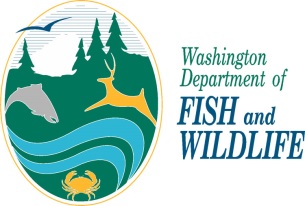 Part A	Completed by applicant and submitted with the fish to WDFW biologist at time of species verification (see Part C)Name ________________________________   Address _____________________________________City ___________________________ State ________   Zip Code (+4) _________________________Phone (_____) _____________________Fish species ___________________________________________ (Common name – see list on Page 2)Fishing Method (troll, spinning, fly-fishing, etc.) ___________________________________________Bait or Lure used _______________________________Date of Catch __________________________________Where caught _______________________________________________________________________                                                               	        (be as specific as possible)I, ________________________________________, certify that the above information is                          (Print full name above)correct and that the fish was caught in accordance with Washington state law.Signed ______________________________________ Date __________________                   		(Signature is required)Part B	To be completed by two witnesses at time of official weighing (see Instruction #2)Fish Weight ______________ pounds _____________ounces or hundredths of pound (circle one)Date & Time Weighed __________________________________Location of Scale _____________________________________________________________________                                                         			(Business name and physical address)Certification Date of Scale _________________________________I certify that the fish described above was weighed in my presence on a scale certified for commercial use:Scale operator ___________________________________________________________________________		        signature	       		print name                                 	address                  		phoneOther witness ___________________________________________________________________________		          signature     			print name                               	address                                   	phonePart C	To be completed by WDFW area or district fish biologist & regional fish program manager and forwarded to State Record Sport Fish Program Coordinator.I have inspected the fish described in Section A and verify the species as:  ___________________________________, ___________________________________ and there is no                	Common name                                                                 		Scientific nameevidence that would disqualify it from consideration as a Washington sport fish record.Total Length ______________________ Fork Length____________________ (measure in inches)Girth __________________ Scale weight if WDFW scale available ____________________            Measured at front of dorsal fin				                                  for comparison use onlyPart C (continued)This species determination was made based upon the following characteristics: _______________________________________________________________________________________________________________________________________________________________________________________________Fish Evaluated by ______________________________________________________________________                              Signature of WDFW Area or District Fish Biologist            		Print Name    	             DateReviewed/Approved by __________________________________________________________                                               Signature of Regional Fish Program Manager	Print Name	            DatePart D	 for use by WDFW State Record Sport Fish Program CoordinatorDate Received __________________ Approved _________________ Rejected _________________Date Certificate Issued _______________________Comments ___________________________________________________________________________________________________________________________________________________________Signed ____________________________________________________________________________                State Record Sport Fish Program Coordinator                           		Print Name		DateRecord Sport Fish Application InstructionsOnly fish that can be legally fished for (hook-and-line or spearfishing) and legally harvested in Washington waters may be entered.To be considered for a state record certificate, a sport fish must be weighed on a scale certified for commercial use.  These may be found at local grocery, hardware, post office or feed supply stores (see Part B).  The fish should be weighed as soon as possible after capture to minimize weight loss from dehydration.After official weighing, it is the responsibility of the angler to contact a WDFW Area or District Fish Biologist for positive identification and inspection of the fish within 7 days of capture.  The actual fish must be submitted for the approval process.  Wrap the fish loosely in moist paper towels and keep cool if you cannot submit the fish for verification the same day as capture. The verification inspection may require extensive evaluation, including measurements, scale samples and weight verification (Part C). The angler must submit the Record Sport Fish application with Sections A and B completed to a WDFW Area or District Fish Biologist at the time of inspection. (see internet link to state map with names, addresses and phone numbers of biologists)    To be considered for a state record certificate, the application must be accompanied by a clear, untouched original color photograph of the fish and angler who caught it, and a second photo of a side view with the fish lying beside a yardstick or tape measure.  The photographs will be part of the application and will not be returned.  Digital photographs will be accepted in original file format on a computer compact disc (CD).  Altered photographs will cause rejection of the application. Upon complete review of the application, the applicable Regional Fish Program Manager will submit the application, with a recommendation for final processing, to the State Record Sport Fish Program Coordinator in Olympia.  If approved, a certificate signed by the Fish Program Assistant Director will be issued to the record-catching angler by the program coordinator.  At that time, the program coordinator will update the record sport fish official list on the WDFW web site.  To be considered for a state record certificate, a fish cannot have been frozen prior to or at the time of weight certification or when verified by WDFW personnel.  Evidence of freezing will result in immediate rejection of the application.Additional information may be required for possible world record certification.  Please refer to the IGFA record fish rules to determine if eligible.  See www.igfa.org for any considerations concerning world record class fish applications as the process these organizations may have do not necessarily meet our state’s record keeping criteria.  The WDFW will not be held liable for submissions or actions required to certify a World or National Record classification species.  Currently, WDFW does not certify “catch and release” sport fish for state records.  All fishing regulations apply to this process and must be strictly adhered to.  Alteration or tampering with the fish is strictly prohibited and will result in immediate rejection of the application.									Form Revised 10/29/14